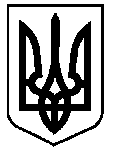 УКРАЇНАВЕРХОВИНСЬКА СЕЛИЩНА  РАДАВЕРХОВИНСЬКОГО РАЙОНУ ІВАНО-ФРАНКІВСЬКОЇ ОБЛАСТІВ И К О Н А В Ч И Й   К О М І Т Е Т Р І Ш Е Н Н Я №467від 12  січня  2024 рокуселище  ВерховинаПро графік відпусток  працівниківвиконавчого апарату Верховинської селищної ради на 2024 рік	Керуючись Законом України «Про службу в органах місцевого самоврядування», Законом України «Про відпустки»,   виконком селищної ради ВИРІШИВ:1. Затвердити графік відпусток працівників виконавчого апарату Верховинської селищної ради на 2024 рік.2. Контроль за виконанням даного рішення покласти на начальника відділу загально-організаційного та інформаційно-аналітичного забезпечення Верховинської селищної ради  В. ДАНИЛЮКСелищний голова					           Василь МИЦКАНЮКСекретар  ради                                                               Петро АНТІПОВЗАТВЕРДЖЕНО                                                                                                                                                                      рішенням виконкому                                                                                                                                                         Верховинської селищної ради                                                                                                                                                                  №467  від  12.01. 2024 рокуГРАФІКвідпусток  працівників виконавчого апарату Верховинської селищної ради на 2024  рік№ п\пПрізвище, ім'я, по батьковіПосадаТривалість відпусткиРобочий рік за який надається відпусткаМісяць надання відпусткиМицканюк Василь МиколайовичСелищний голова4504.12.2023-03.12.2024травеньЧубатько Оксана Степанівназаступник селищного голови з питань діяльності виконавчих органів ради4104.12.2023-03.12.2024серпеньКікінчук Ярослав Миколайовичзаступник селищного голови з питань діяльності виконавчих органів ради4531.12.2023-30.12.2024Серпень- вересеньАнтіпов Петро Миколайовичсекретар4504.12.2023-03.12.2024Червень - липеньКривнюк Ярослав Дмитровичдержавний реєстратор4527.09.2023-26.09.2024липень-серпеньКобильчук Тарас Петровичспеціаліст І категорії ( з охорони праці, цивільного захисту та техногенної безпеки, пожежної безпеки, надзвичайних ситуацій)4517.03.2024 16.03.2025травеньДанилюк Віталіна Іванівнаначальник відділу загально-організаційного та інформаційно-аналітичного забезпечення3017.03.2024 16.03.2025липеньБілоногова Ганна Петрівнаділовод відділу загально-організаційного та інформаційно-аналітичного забезпечення2426.05.2023-25.05.2024червеньДроняк Іванна ЮріївнаГоловний спеціаліст відділу загально-організаційного та інформаційно-аналітичного забезпечення3001.03.2024- 28.02.2025р.СерпеньМінайлюк Іван ІвановичНачальник відділу кадрової, правової та мобілізаційної роботи3006.11.2023- 07.11.2024серпеньМотуз Любов ВасилівнаГоловний спеціаліст відділу кадрової, правової та мобілізаційної роботи3001.03.2024- 28.02.2025рЛипень , серпеньКуриляк Богдан Богдановичзавідувач військово-облікового бюро відділу кадрової, правової та мобілізаційної роботи2404.01.2023-03.01.2024р.жовтеньКітлярук Лідія Іванівнастарший інспектор відділу кадрової, правової та мобілізаційної роботи2404.11.2023-03.11.2024серпеньКермощук Мар’яна Василівнаначальник відділу – головному бухгалтеру відділу бухгалтерського обліку і звітності4501.02.2024 - 31.01.2025Травень, серпеньІваночко Наталія Василівнаголовний спеціаліст відділу бухгалтерського обліку і звітності3026.02.2024-25.02.2025березеньСумарук Галина Іванівнаголовний спеціаліст відділу бухгалтерського обліку і звітності3001.03.2024-28.02.2025серпеньКімейчук Євдокія Петрівнаголовний спеціаліст з публічних закупівель відділу бухгалтерського обліку і звітності3012.02.2024 - 11.02.2025серпеньТонюк Любов Миколаївнаголовний спеціаліст відділу земельних відносин та екології3016.09.2023-15.09.2024січеньЛейб’юк Надія Василівнаголовний спеціаліст – юрисконсульт відділу земельних відносин та екології3001.03.2024-28.02.2025Червень, Соколовська Марія ІванівнаДіловод відділу земельних відносин та екології2401.03.2024-28.02.2025ЛипеньСольчаник Любов Василівнакерівник центру – адміністратор ЦНАП4326.02.2024-25.02.2025Травень - червеньСпаська Юлія Василівнаадміністратор ЦНАП4326.02.2024 -25.02.2025липеньЛазорик Святослав Святославовичначальник відділу житлово-комунального господарства4509.03.2024-08.03.2025серпеньРусняк Іванна Миколаївнаголовний спеціаліст відділу житлово-комунального господарства3001.03.2024 - 28.02.2025липеньНагірняк Василь Васильовичначальник відділу соціально-економічного розвитку, інвестицій, туризму сільського господарства та міжнародної співпраці4526.01.2024-25.01.2025липеньЮряк Світлана Василівнастарший статистик відділу соціально-економічного розвитку, інвестицій, туризму сільського господарства та міжнародної співпраці2425.01.2024-24.01.2025серпеньСеменюк Марія ВасилівнаНачальник відділу соціального захисту населення 4504.03.2024-03.03.2025 Липень - серпеньСпаська Галина Іванівнаголовний спеціаліст відділу соціального захисту населення4109.03.2024-08.03.2025 Серпень-вересеньРоманюк Галина Іванівнаголовний спеціаліст відділу соціального захисту населення3005.12.2023-04.12.2024Червень-липеньЗітинюк Інеса Романівназавідувач трудового архіву2419.10.2023-19.10.2024Липень-серпеньПрокоп’юк Дмитро Івановичводій відділу господарського забезпечення2416.02.2024-16.02.2025Липень-серпеньВенгрина Лариса Анатоліївнаприбиральник службових приміщень відділу господарського забезпечення2403.08.2023-02.08.2024липеньСумарук Василь Юрійовичвідповідальний черговий відділу господарського забезпечення2401.01.2022-31.12.2023травеньМойсюк Іван Васильовичстароста Буковецького округу3007.12.2023-06.12.2024серпеньКостюк Василина ДмитрівнаділоводБуковецького округу2402.02.2024 -01.02.2025липеньТанасійчук Олена Іванівнастароста Голівського округу4507.12.2023-06.12.2024вересеньМиронюк Ганна Дмитрівнаділовод Голівського округу2410.02.2024-09.02.2025серпеньДідушко Василь Васильовичстароста Замагірського округу3007.12.2023-06.12.2024липеньКіцнак Олександра Юріївнаділовод Замагірського округу2403.06.2024-02.06.2025серпеньМельничук Іван Дмитровичстароста Верхньоясенівського округу3020.04.2024-19.04.2025серпеньРокіщук Оксана Михайлівнаділовод Верхньоясенівського округу2408.02.2024- 07.02.2025вересеньДжоголюк Василь Михайловичстароста Ільцівського округу3907.12.2023-06.12.2024липеньАксюк Галина Іванівнаділовод Ільцівського округу2410.02.2024-09.02.2025червеньКоніщук Наталія Василівнастароста Красницького  округу3007.12.2023-06.12.2024липеньВірстюк Галина Миколаївнаділовод Красницького  округу2401.03.2024-28є.02.2025серпеньДзюбак Михайло Петровичстароста Красноїльського округу3907.12.2023-06.12.2024серпень-вересеньШекеряк Марія Василівнаділовод Красноїльського округу2410.02.2024-09.02.2025Травень-червеньСтефурак Юрій Юрійовичстароста Кривопільського округу4507.12.2023-06.12.2024Червень , липеньФедорчук Галина Василівнаділовод Кривопільського округу2410.02.2024-09.02.2025серпеньІлійчук Дмитро Васильовичстароста Криворівнянського округу4507.12.2023-06.12.2024червеньМарусяк Любов Миколаївнаділовод Криворівнянського округу2416.02.2024-15.02.2025серпеньМаротчак Олег Дмитровичстароста Перехресненського округу3020.04.2024-19.04.2025Вересень-жовтеньКречуняк Світлана Іванівнаділововод Перехресненського округу2410.02.2024-09.02.2025червень